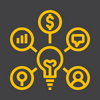 第1步：您的热情重点问题什么事是您每天必须要做的，即便没有任何酬劳？您愿意花几小时来阅读什么样的内容？您最喜欢的三个博客是什么？哪些技能对您来说是天生的？朋友和家人找您主要会做什么？您最喜欢的假期或周末的消遣活动是什么？您希望如何来改变这个世界？您的热情是什么？第2步：理想客户您已经喜欢和谁一起共同协作了？您最喜欢的客户有什么共同点？年龄和性别					 	职业和职务地点对未来的梦想第3步：他们的问题是什么让您的客户夜不能寐？主要的问题和挑战是什么？是否有人或事阻碍着他们的成功或幸福？第4步：您的利基您的利基是以下内容的组合：您的理想客户他们所存在的问题他们所处的市场或行业第5步：您的个性化服务提供一个解决方案您为您的理想客户提供什么样的解决方案来解决他们的问题？您所提供的个性化服务是如何让客户的生活发生改变的？
个人主题工作坊策略工作簿